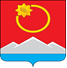 АДМИНИСТРАЦИЯ ТЕНЬКИНСКОГО МУНИЦИПАЛЬНОГО ОКРУГАМАГАДАНСКОЙ ОБЛАСТИП О С Т А Н О В Л Е Н И Е      15.03.2023 № 97-па                п. Усть-ОмчугО предварительном разрешении на расходование денежных средств	Рассмотрев заявления Гулько Михаила Александровича, 22.05.1972 г.р., и  Гулько Егора Михайловича, 05.02.2007 г.р. о выдаче разрешения на расходование Гулько Егором Михайловичем  денежных средств, хранящихся на счете № 42301810036008314959  в структурном подразделении № 8645/0023 Северо-Восточного отделения № 8645 ПАО «Сбербанк России» пос. Усть-Омчуг, открытом на имя Гулько Егора Михайловича, 05.02.2007 г.р., руководствуясь статьей 26 Гражданского кодекса Российской Федерации, статьей 60 Семейного кодекса Российской Федерации, Законом Магаданской области от 17.12.2007 № 942-ОЗ «О наделении органов местного самоуправления государственными полномочиями Магаданской области по организации и осуществлению деятельности по опеке и попечительству», п. 7.1.2.2.1. Инструкции «О порядке совершения в Сбербанке России операций по вкладам физических лиц» от 22.12.2006 № 1-3-р, администрация Тенькинского муниципального округа Магаданской области  п о с т а н о в л я е т: 	1. Разрешить несовершеннолетнему Гулько Егору Михайловичу, 05.02.2007  г.р., уроженцу  г. Магадан, Магаданская область, паспорт: 44 19 № 360180, выдан УМВД России по Магаданской области 03.03.2021; зарегистрированному по адресу: Магаданская область, Тенькинский район, поселок Усть-Омчуг, улица Горняцкая, дом 51, квартира 24, расходование денежных средств, хранящихся в структурном подразделении № 8645/0023 Северо-Восточного отделения № 8645 ПАО «Сбербанк России» пос. Усть-Омчуг, на счете № 42301810036008314959 открытом на имя Гулько Егора Михайловича, 05.02.2007 г. р.		2. Настоящее разрешение действует в течение шести месяцев со дня подписания.3. Контроль за исполнением настоящего постановления возложить на руководителя управления образования администрации Тенькинского муниципального округа Магаданской области.Глава Тенькинского муниципального округа		               Д. А. Ревутский 